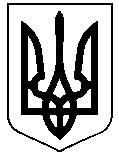 РЕШЕТИЛІВСЬКА МІСЬКА РАДАПОЛТАВСЬКОЇ ОБЛАСТІРОЗПОРЯДЖЕННЯ28 травня 2024 року                       м. Решетилівка                                          № 128Про утворення комісії із встановлення факту здійснення особою догляду (постійного догляду)Керуючись законами України „Про місцеве самоврядування в Україні”, ,,Про мобілізаційну підготовку та мобілізацію”, постановою Кабінету Міністрів України від 16.05.2024 № 560 ,,Про затвердження Порядку проведення призову громадян на військову службу під час мобілізації, на особливий період”, ЗОБОВ’ЯЗУЮ:	1. Утворити комісію із встановлення факту здійснення особою догляду (постійного догляду).	2. Затвердити склад комісії із встановлення факту здійснення особою догляду (постійного догляду), що додається.	3. Комісії із встановлення факту здійснення особою догляду (постійного догляду) керуватися Порядком проведення призову громадян на військову службу під час мобілізації, на особливий період, затвердженого постановою Кабінету Міністрів України від 16.05.2024 № 560.Міський голова	Оксана ДЯДЮНОВАЗАТВЕРДЖЕНОрозпорядження міського голови28 травня 2024 року № 128Склад комісії із встановлення факту здійснення  особою догляду (постійного догляду)Міський голова                                                                Оксана ДЯДЮНОВА1СИВИНСЬКАІнна ВасилівнаПерший заступник міського голови, голова  комісії2РІЗНИКТетяна ВолодимирівнаНачальник відділу з питань  оборонної роботи, цивільного захисту та взаємодії з правоохоронними органами, заступник голови комісії3ЗІНЕНКОСвітлана СергіївнаГоловний спеціаліст відділу сім'ї, соціального захисту та охорони здоров'я виконавчого комітету Решетилівської міської ради, секретар комісії4БЕРЕЖНИЙ Віктор ОлександровичДепутат міської ради, член комісії5БОГАЧИК Наталія ІванівнаСпеціаліст І категорії відділу з юридичних питань та управління комунальним майном, член комісії6КАЦІТАДЗЕОлена ОлександрівнаКерівник громадської організації Решетилівська районна громадська організація „Центр жіночих ініціатив”, член комісії7ТУР Марина МиколаївнаЗавідувач поліклінічним відділенням, голова ЛКК КНП „Решетилівська центральна лікарня”, член комісії